Урок тематического рисования 2 класс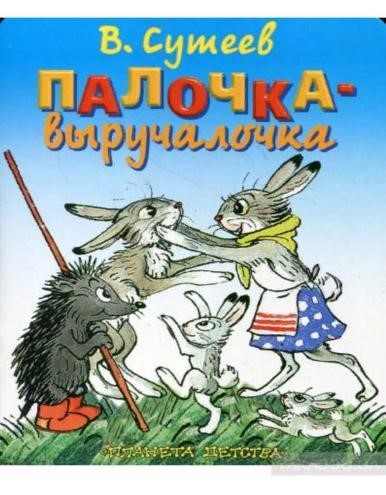 ИЛЛЮСТРАЦИЯ К СКАЗКЕ В.Г. СУТЕЕВАСказка «Палочка-выручалочка»"Важна не палка, а умная голова и доброе сердце». 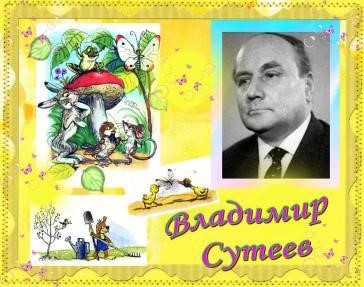 Из какой сказки эти строки?Портрет В. Г. СутееваЭти строки взяты из сказки В. Г. Сутеева «Палочка-выручалочка». Это говорит о том, что кто имеет умную голову и доброе сердце у того в руках даже неприметная палка становится волшебной.Сказка о том, как простая и неприметная на первый взгляд палочка смогла помочь в беде, стала самой настоящей палочкой-выручалочкой.Урок тематического рисования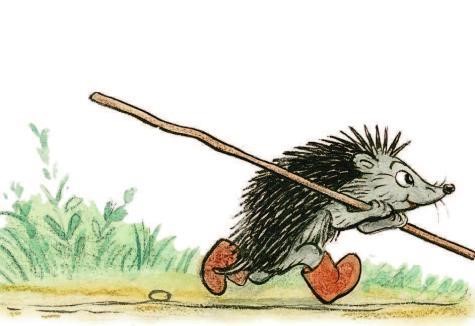 Новые понятияХудожник-иллюстраторИллюстрацияСегодня на уроке мы поговорим о художниках-иллюстраторах и иллюстрациях в книгах.Давайте рассмотрим иллюстрации художника В. Г. Сутеева , выполненных к произведению.Иллюстрация-это рисунок или изображение, помещенное в книге.Назначение-помочь понять то, что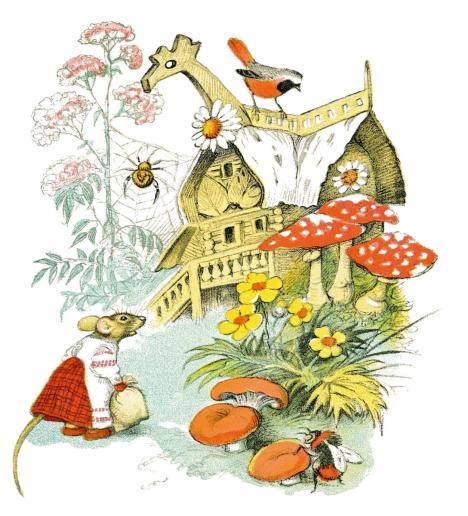 сказано	в	тексте,	понять	его содержание, сделать ясным, наглядным.Иллюстрация может быть цветной или черно-белой.Владимир Сутеев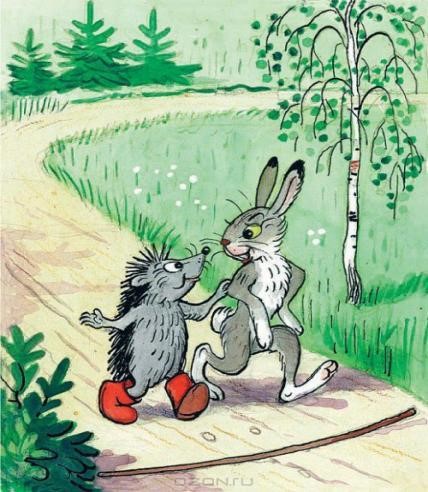 Иллюстрация к сказке «Палочка-выручалочка»Познакомимся с творчеством В. Г. Сутеева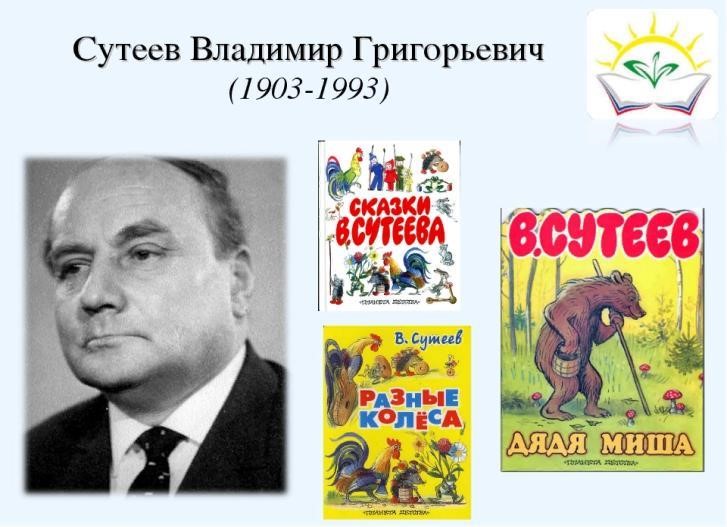 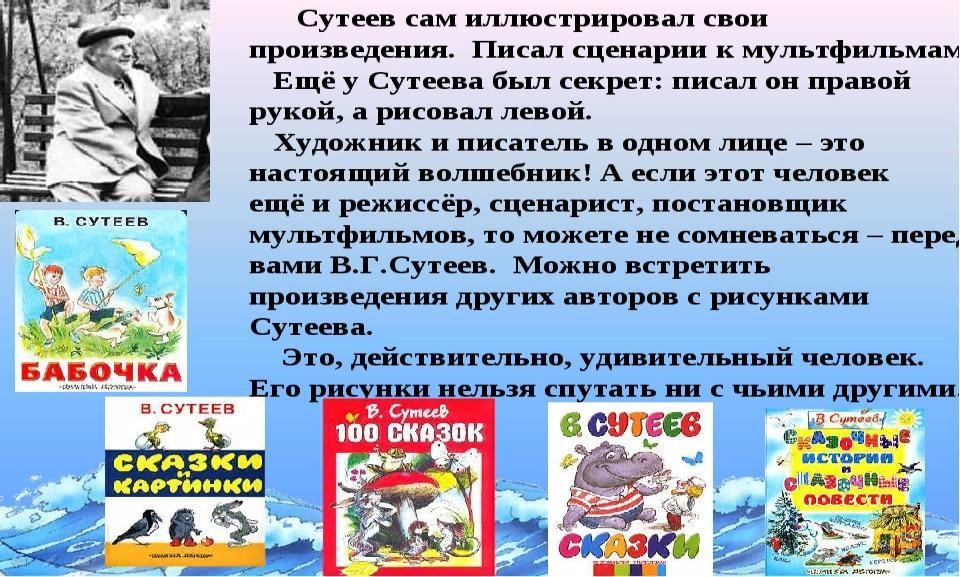 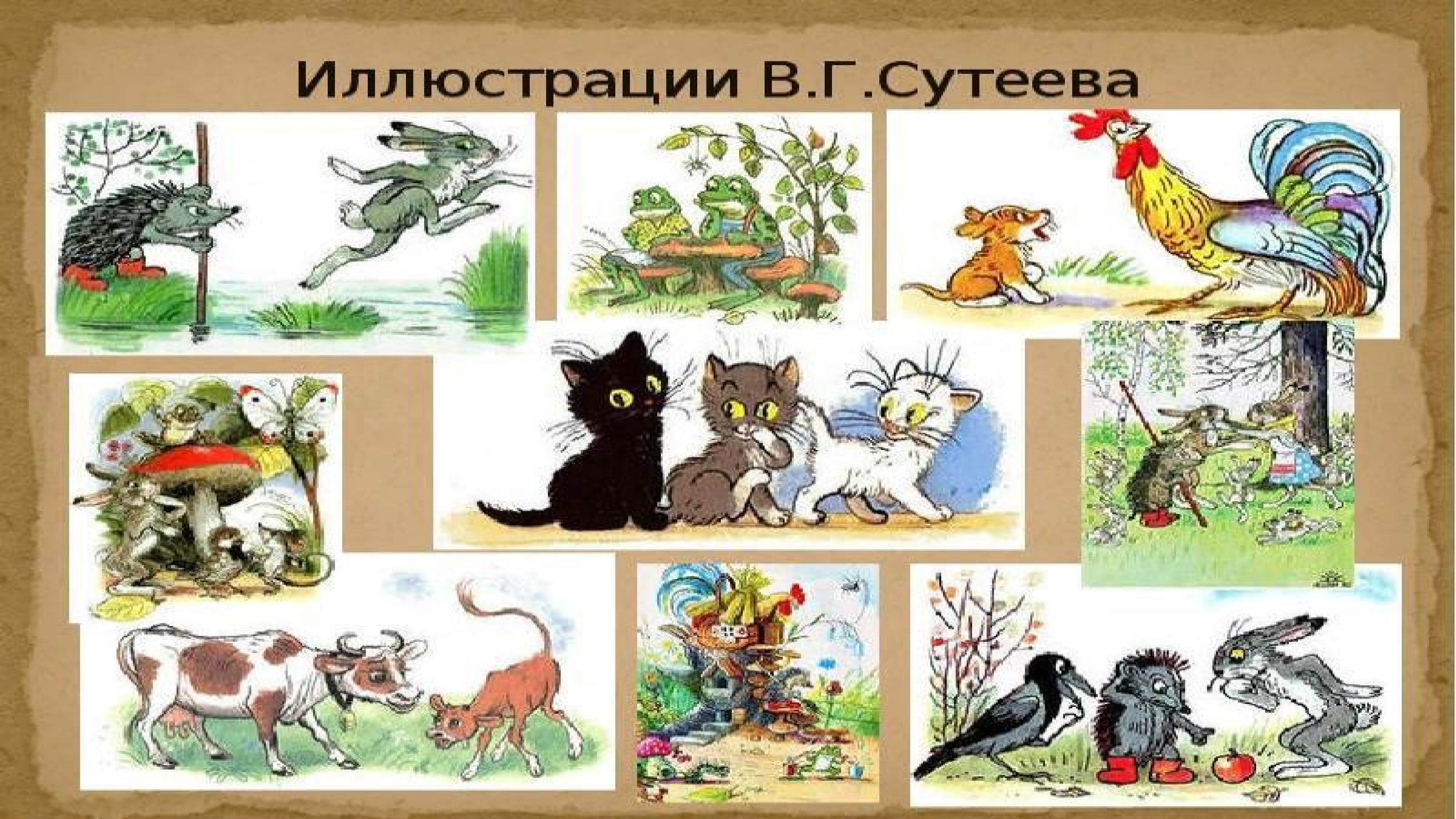 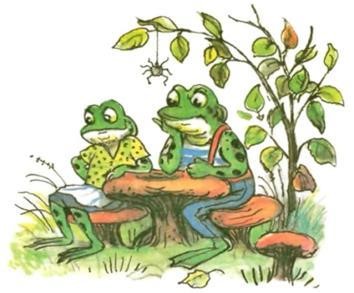 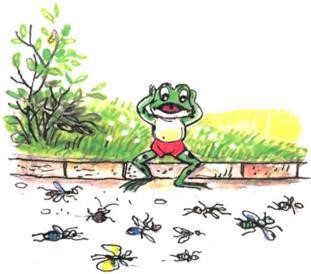 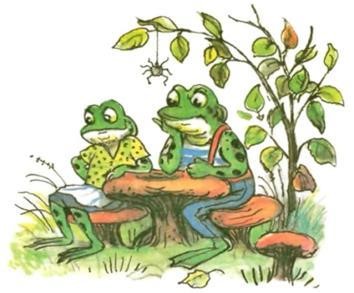 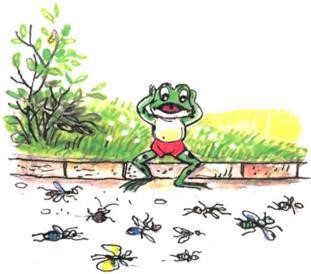 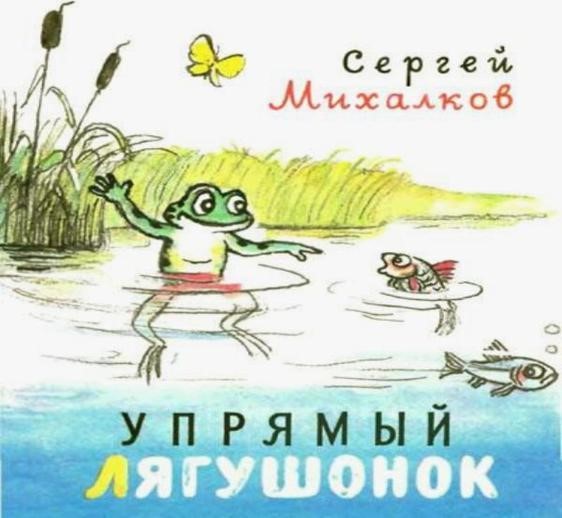 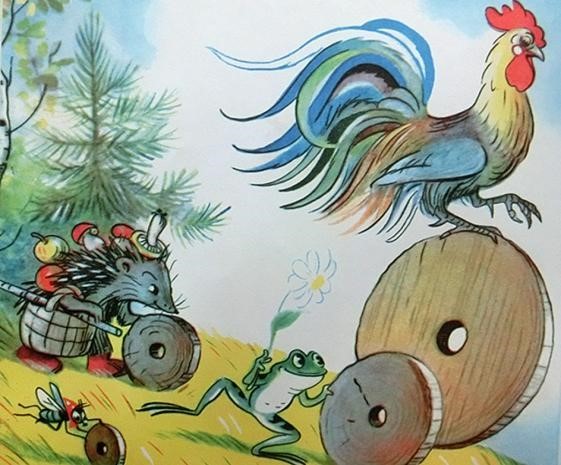 “Разные колеса” Сутеев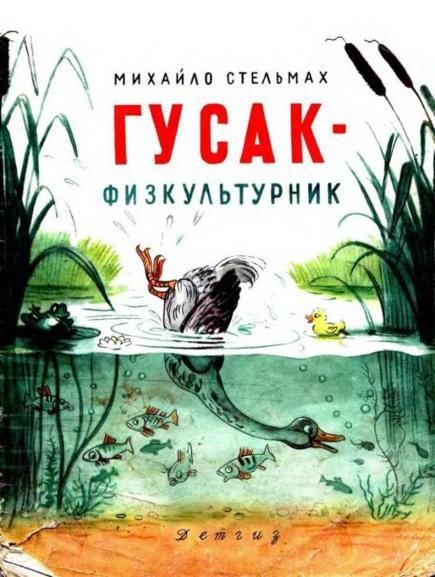 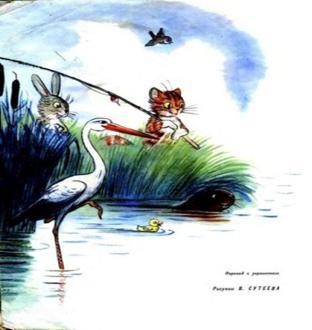 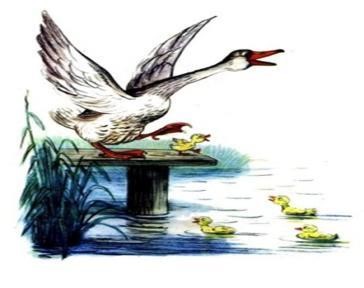 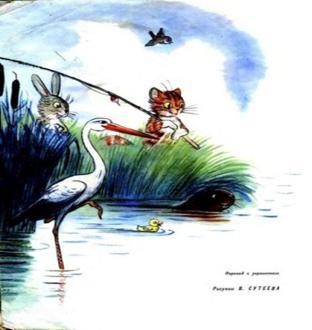 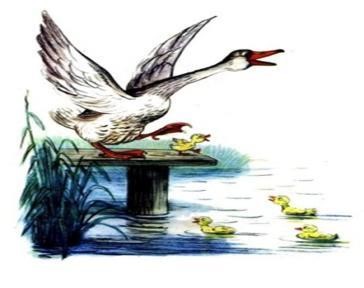 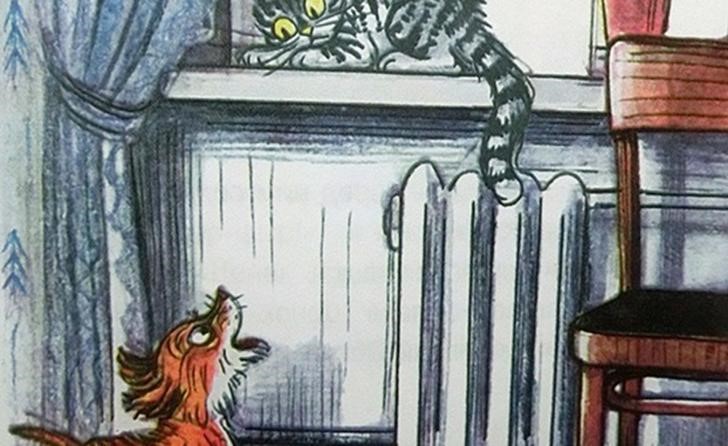 “Кто сказал Мяу?” Сутеев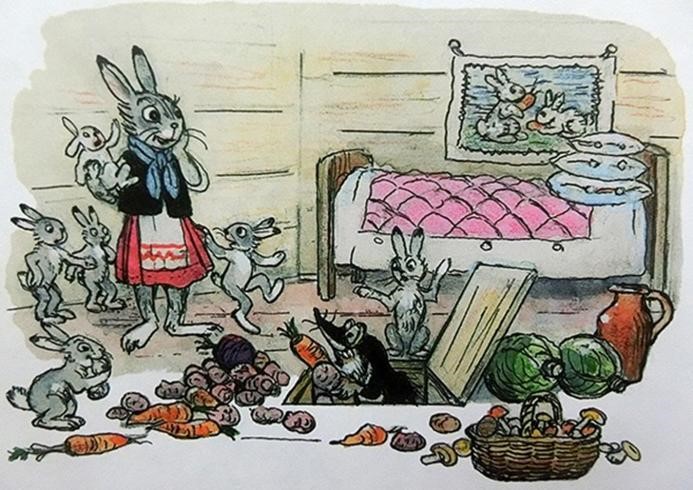 “Мешок яблок” СутеевПоследовательность работы над композицией иллюстрации к сказке «Палочка-выручалочка» :Выбрать сюжет сказки В. Г. Сутеева.Определить композицию.Выполнить линейный рисунок. Простым карандашом наметить композицию рисунка, начиная с главного героя, а затем прорисовать детали и окружение персонажей.Завершить композицию в цвете, выделив главного героя.Поэтапное построение реалистичного зайца 	Поэтапное построение сказочного зайца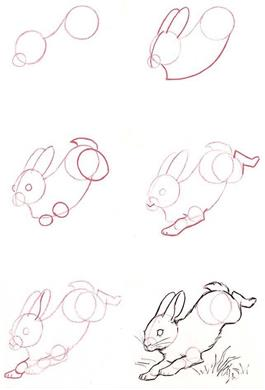 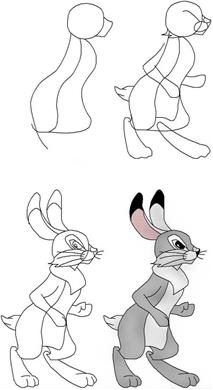 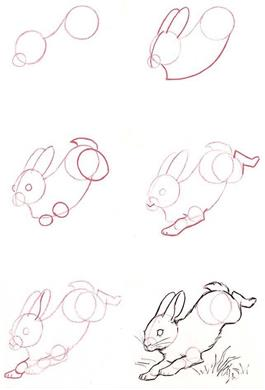 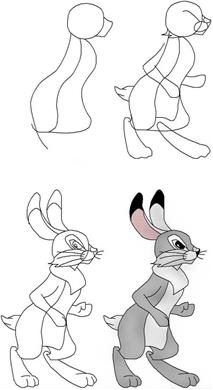 Иллюстрация сказки Выполнила педагог дополнительного образования, слушатель курсов переподготовки «Учитель ИЗО в системе современного школьного образования» Лисовая К.В.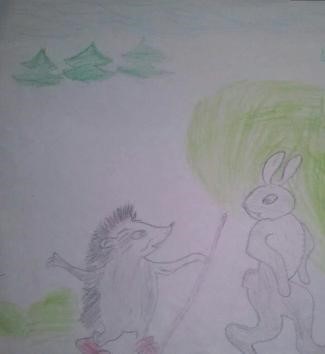 